The Churches of St Bartholomew and St Chad
Thurstaston and Irby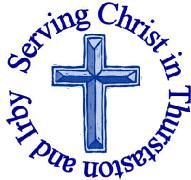 19th January 2020 – Epiphany 2Welcome to Church today.  We hope that you enjoy the service and gain a sense of God’s presence with us.Services Today – Epiphany 2Services next week Wednesday 22nd January10.15 am	Holy Communion 				St Chad’sSunday 26th‘January – Epiphany 38.00 am	Holy Communion				St Bartholomew’s9.30 am 	Holy Communion  	 			St Chad’s11.15 am	Holy Communion	 			St. Bartholomew’sA Prayer for our Diocese Almighty God,
who sent Jesus Christ
to be the cornerstone of your Kingdom
and calls us to follow him:
guide your Church, by the Holy Spirit,
to show love and mercy as we build your Kingdom.
We pray for the person you are calling
to be the next Bishop of Chester;
bless, guide and strengthen them to answer your call;
in the name of Jesus Christ
and in the power of the Holy Spirit.
Amen.Notices and Announcements  NOTORIOUS: St Chad’s Extension on Thursdays 8.00-9.15pm (9.30pm at the latest!) Everyone Welcome next session 23rd January “The Mob in Thessalonica”. Church Outing to see the Vicar of Dibley at the Gladstone Theatre in Port Sunlight, Thursday, Jun 4, 2020 7:30 PM (Doors open at 6.45pm), Tickets £10.00. If you would like to be part of a group booking, please give £10.00 per ticket to Revd Jane in an envelope marked “Vicar of Dibley” and your name, by Sunday 26th January 2020Thank you - Forum housing would like to thank everyone who donated towards their Christmas Appeal. This year, thanks to your gifts, they were able to make up over 300 gift bags to be distributed to the young people who live them. Wirral Men’s Breakfast Saturday 1st February. Gavin Calver now CEO of Evangelical Alliance who at 14 was banned from church and at 18 was hospitalised for heavy drinking will be speaking. To book please visit https://wirralbreakfast.co.uk/book/EMU have planned a fun evening at the Potting shed in Hoylake on Wednesday 29th January and would like to invite anyone from either of our church congregation (and their friends) to join them. If you are interested you will need to let Jayne Oliver (648 1754) know ASAP, and arrange to give her a £5 deposit. There is a minimum spend on the night of £15 (from which your deposit will be deducted). For more details about the Potting shed please visit https://thepottingshed.eu/)Walking in the Footsteps of Giants at Foxhill, Tues 26th - Thurs 28th May. Time to reflect on some of the prayer methods used and encouraged by Saints of the Christian Tradition. It will focus on different ways of praying, offering the opportunity to experience alternatives when the "usual" ways of praying seem less helpful. More information on flyers at the back of church, including reflections from Pat, Julie and Beverley who attended a retreat at Foxhill last year. Revd Jane is booked in already so you would not be on your own! If you are interested, contact Foxhill to book a place https://www.foxhillchester.co.uk/whats-on/residential-retreats/walking-in-the-footsteps/Diocesan Lay Conference at Swanwick in Derbyshire (15-17th May 2020). We have one free place on this conference and the PCC would be willing to pay for a second place. If you would like to go on behalf of our parish then you need to let Graham Barley (PCC Secretary) know ASAP and definitely by 3rd February which is when we have to provide the name of the person who will take up our free place. Julie D and Julie P went to the last one and gained a lot from it and would thoroughly recommend it to you. "The Lay Conference is what it says on the tin and is held every three years. This year it will have a focus on encouraging and equipping us to live out our faith confidently every day of the week, not just Sunday. It’s for any lay church members. Those with a formal (licensed) ministry do attend, but we would encourage anyone to come along as their parish representative. It is a time to learn, have fun and share with others from all walks of life." Anyone interested? BBC Radio Merseyside and the RHS are running a competition to design a garden for the RHS Flower Show at Tatton Park in the summer. The competition will go live on BBC Radio Merseyside on Monday 20th January. From that date details will be available on their website or from the action desk on 0151 794 0984. If you would like to be added to the Electoral Roll, and either live in the Parish or have been attending church for 6 months or more there are forms available at each Church or the Parish office between 25th January and 16th February.GOSPEL READING: John 1:29-42All: Glory to you, O Lord 29 The next day John saw Jesus coming toward him and said, “Look, the Lamb of God, who takes away the sin of the world! 30 This is the one I meant when I said, ‘A man who comes after me has surpassed me because he was before me.’ 31 I myself did not know him, but the reason I came baptizing with water was that he might be revealed to Israel.”32 Then John gave this testimony: “I saw the Spirit come down from heaven as a dove and remain on him. 33 And I myself did not know him, but the one who sent me to baptize with water told me, ‘The man on whom you see the Spirit come down and remain is the one who will baptize with the Holy Spirit.’ 34 I have seen and I testify that this is God’s Chosen One.”]35 The next day John was there again with two of his disciples. 36 When he saw Jesus passing by, he said, “Look, the Lamb of God!”37 When the two disciples heard him say this, they followed Jesus. 38 Turning around, Jesus saw them following and asked, “What do you want?”They said, “Rabbi” (which means “Teacher”), “where are you staying?”39 “Come,” he replied, “and you will see.”So they went and saw where he was staying, and they spent that day with him. It was about four in the afternoon.40 Andrew, Simon Peter’s brother, was one of the two who heard what John had said and who had followed Jesus. 41 The first thing Andrew did was to find his brother Simon and tell him, “We have found the Messiah” (that is, the Christ). 42 And he brought him to Jesus.Jesus looked at him and said, “You are Simon son of John. You will be called Cephas” (which, when translated, is Peter).All: Praise to you, O Christ Church Office: Mrs K Butler, St Chad’s Church, Roslin Road, Irby, CH61 3UHOpen Tuesday, Wednesday, Thursday, 9.30am-12.30pmTel 648 8169.  Website: www.thurstaston.org.uk E-Mail: office@thurstaston.org.ukRevd Jane Turner 648 1816 (Day off Tuesday). E-Mail: rector@thurstaston.org.ukWould you like to receive this notice sheet every week direct to your email in-box? If so, please send an email request to the parish office (office@thurstaston.org.uk)Children are Welcome at our ServicesIn St Chad’s, we have activity bags available and there is also a box of toys and cushions in the foyer, in case you feel your child would be happier playing there.In St Bartholomew’s, there are some colouring sheets and toys at the back of church.Children from age 2½ can attend Junior Church (term time) at St Chad’sChildren are Welcome at our ServicesIn St Chad’s, we have activity bags available and there is also a box of toys and cushions in the foyer, in case you feel your child would be happier playing there.In St Bartholomew’s, there are some colouring sheets and toys at the back of church.Children from age 2½ can attend Junior Church (term time) at St Chad’sCollect Eternal Lord,our beginning and our end:bring us with the whole creationto your glory, hidden through past agesand made knownin Jesus Christ our Lord.Amen.Post-Communion Prayer God of glory,you nourish us with your Wordwho is the bread of life:fill us with your Holy Spiritthat through us the light of your glorymay shine in all the world.We ask this in the name of Jesus Christ our Lord.Amen FOR OUR PRAYERS THIS WEEK For the World: Please pray for Australia, that the fires can soon be controlled and for the tensions in the Middle East that World Leaders can resolve the situation peacefully. For the Parish : Please pray for the giving initiative using the prayer card that you will receive shortly. For the Sick:  Please pray for Samuel Williams (extended family of Linda and Graham Barley), Karen Fox, and Anna Drysdale as she flies to New York this weekend for treatment and for all those who are sick at home or in hospital.For the Bereaved: Family and Friends of: - Harold Stott (Funeral 1.00pm Mon 27th Jan at Frankby Cemetery Chapel) , Eric Jones and Ennid Rowlands. From the Diocesan Prayer Cycle May God the Holy Spirit, who is Lord and giver of life, strengthen us to endure the shipwrecks of life and reach the shores of salvation.From the Anglican Prayer Cycle : Bishop Olubunmi A Akinlade, Ife; Bishop Oluseyi Oyelade, Ife South (Nigeria)FOR OUR PRAYERS THIS WEEK For the World: Please pray for Australia, that the fires can soon be controlled and for the tensions in the Middle East that World Leaders can resolve the situation peacefully. For the Parish : Please pray for the giving initiative using the prayer card that you will receive shortly. For the Sick:  Please pray for Samuel Williams (extended family of Linda and Graham Barley), Karen Fox, and Anna Drysdale as she flies to New York this weekend for treatment and for all those who are sick at home or in hospital.For the Bereaved: Family and Friends of: - Harold Stott (Funeral 1.00pm Mon 27th Jan at Frankby Cemetery Chapel) , Eric Jones and Ennid Rowlands. From the Diocesan Prayer Cycle May God the Holy Spirit, who is Lord and giver of life, strengthen us to endure the shipwrecks of life and reach the shores of salvation.From the Anglican Prayer Cycle : Bishop Olubunmi A Akinlade, Ife; Bishop Oluseyi Oyelade, Ife South (Nigeria)FOR OUR PRAYERS THIS WEEK For the World: Please pray for Australia, that the fires can soon be controlled and for the tensions in the Middle East that World Leaders can resolve the situation peacefully. For the Parish : Please pray for the giving initiative using the prayer card that you will receive shortly. For the Sick:  Please pray for Samuel Williams (extended family of Linda and Graham Barley), Karen Fox, and Anna Drysdale as she flies to New York this weekend for treatment and for all those who are sick at home or in hospital.For the Bereaved: Family and Friends of: - Harold Stott (Funeral 1.00pm Mon 27th Jan at Frankby Cemetery Chapel) , Eric Jones and Ennid Rowlands. From the Diocesan Prayer Cycle May God the Holy Spirit, who is Lord and giver of life, strengthen us to endure the shipwrecks of life and reach the shores of salvation.From the Anglican Prayer Cycle : Bishop Olubunmi A Akinlade, Ife; Bishop Oluseyi Oyelade, Ife South (Nigeria)8:00 amHoly Communion    St. Bartholomew’s9.30 am 11.15 amMorning WorshipHoly CommunionSt. Chad’sSt. Bartholomew’sReadings for 19th January Is 49:1-71 Cor 1:1-9John 1:29-42Readings for 26th  January Is 9:1-41 Cor 1:10-18Matt 4:12-23